  Centar za pružanje usluga u zajednici  Ruža Petrović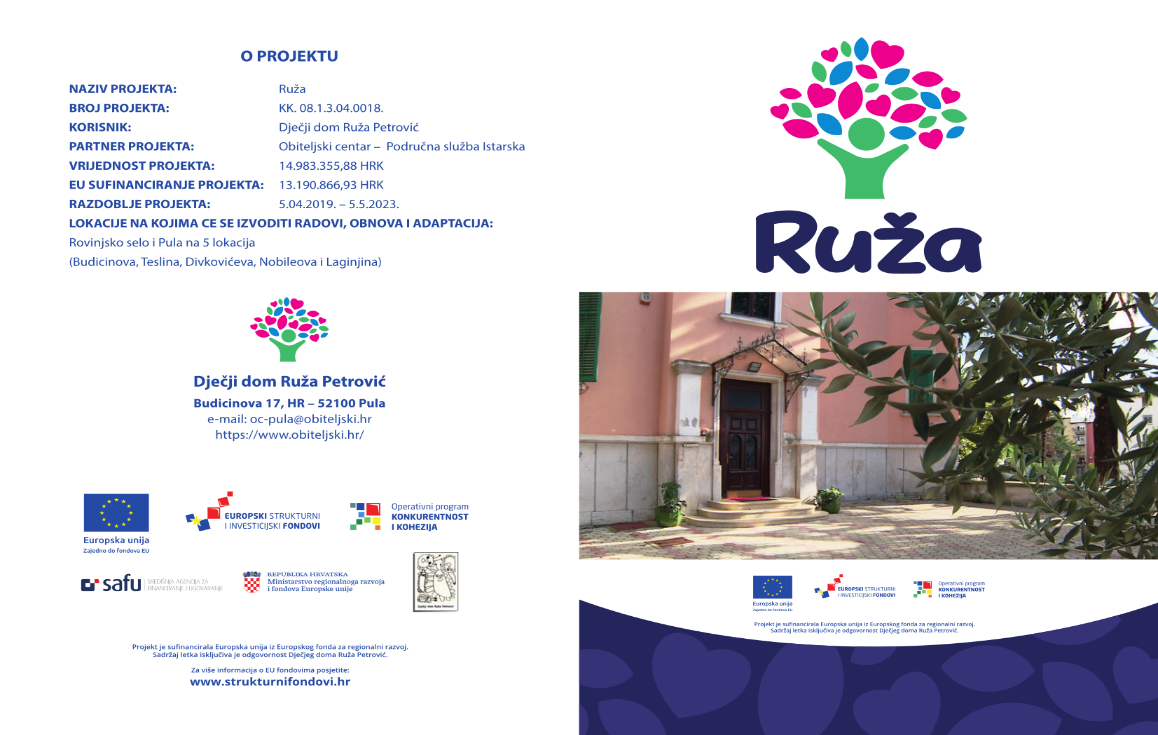 Budicinova ulica br.17, 52100 Pula, HR,  OIB: 27209159252telefoni (052) Ravnateljica: 222-106, Kancelarija odgajatelja: 211-192,Stručni tim: tel/fax 382-928, Računovodstvo: tel/fax 382-929.e-mail: djecjid5@gmail.com  ili  domzadjecupula@gmail.comObavijest  o razgovoru sa kandidatima:Razgovori sa kandidatima koji su bili pozvani i koji su pristupili testiranju te kandidati koji su bili testirani tijekom  prošlog natječaja  provoditi će se u prostorijama Centra  Ruža Petrović, Santoriova 24 a ( prostor OB Pula, zgrada bivše psihijatrije) prema sljedećem rasporedu: Četvrtak, 2.11.2023.  od 14,30- 17,00 Stručni radnik I vrste- ODGAJATELJProvjera znanja vršit će se iz područja Zakona o socijalnoj skrbi; Obiteljskog zakona; Zakona o radu; Pravilnika o minimalnim uvjetima za pružanje socijalnih usluga.